Sanborn Regional Middle School May 17, 2019 ~ Today is a “B” Day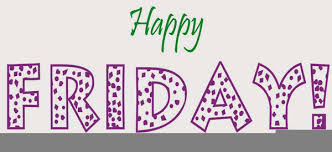 ANNOUNCEMENTSTuesday, May 28 – GRADE 6 OPEN HOUSE - 6:00-7:30 PMWednesday, May 29 – FIELD TRIP TO STRIKERS EAST BOWLINGTuesday, June 4 – 8th GRADE AND HIGH SCHOOL MUSIC AWARDS – SRHS CAFÉ	5:30Monday, June 10 – MIDDLE SCHOOL POPS CONCERT – SRMS GYM	2:30Tuesday, June 11 – MIDDLE SCHOOL SPRING SPORTS AWARD NIGHT	                                             AFTER-SCHOOL ACTIVITIESFriday, May 17 – NO SOFTBALLFriday, May 17 – BASEBALL PRACTICE – SRHS – JV FIELD - #201	3:00-4:30Friday, May 17 – TRACK MEET vs. TIMBERLANE – SRHS – Shuttle Bus; 1st bus in line	3:30UPCOMING DATESMonday, May 20 – SOFTBALL vs. CAWLEY MIDDLE SCHOOL – CHASE FIELD - #203	3:30Monday, May 20 – BASEBALL vs. CAWLEY MIDDLE SCHOOL – CHASE FIELD - #206	3:30Monday, May 20 – TRACK MEET –6TH GRADERS ONLY-@ MILFORD HIGH SCHOOL-1:15	3:30Tuesday, May 21 – SOFTBALL vs. HAMPSTEAD – CHASE FIELD - #203	3:30Tuesday, May 21 – BASEBALL vs. HAMPSTEAD – CHASE FIELD - #206	3:30Tuesday, May 21 – TRACK PRACTICE – SRMS	2:15-3:40Tuesday, May 21 – NJHS INDUCTION CEREMONY	6:00-7:00Wednesday, May 22 – TRACK MEET @ MALVERN HIGH SCHOOL, HUDSON – 2:00	3:30Thursday, May 23 – TRACK PRACTICE – SRHS - #201	2:45-4:00Friday, May 24 – TRACK PRACTICE – SRHS - #201	2:45-4:00Friday, May 24 – 7th/8th BAND/CHORUS GREAT EAST FESTIVAL FIELD TRIP	7:30-3:45 8TH GRADE UPCOMING HAPPENINGS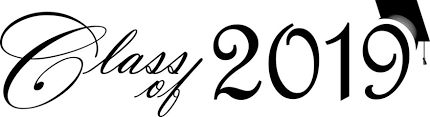 Friday, May 31 – 8th Grade End of Year Celebration Dance - SRMS                                                 7:00-9:00                              All 8th graders are welcome and the dance is FREE	             THANK YOU BOOSTERS!!   Wednesday, June 5 – Move-up Day – SRHS for tours and information about next year.Thursday, June 6 – Boston Trip – Students will return to the Middle School between 9:00 and 10:00  p.m. Thursday, June 13 – Last day of school - Parents are welcome to attend the 8th Grade Celebration Ceremony taking place in the gym at 9:00 a.m.  8th Graders will go to Camp Tricklin’ Falls at 11:00 a.m. for lunch and recreation.